§7402.  DefinitionsAs used in this chapter, unless the context otherwise indicates, the following terms have the following meanings.  [PL 2019, c. 367, §1 (NEW).]1.  Car sharing delivery period.  "Car sharing delivery period" means the period of time during which a shared vehicle is being delivered to the location of the car sharing start time, if applicable, as documented by the governing car sharing program agreement.[PL 2019, c. 367, §1 (NEW).]2.  Car sharing period.  "Car sharing period" means the time period that commences with the car sharing delivery period or, if there is no delivery period, that commences with the car sharing start time and in either case ends at the car sharing termination time.[PL 2019, c. 367, §1 (NEW).]3.  Car sharing program agreement.  "Car sharing program agreement" means an agreement describing the terms and conditions applicable to a shared vehicle owner and a shared vehicle driver that govern the use of a shared vehicle through a program.[PL 2019, c. 367, §1 (NEW).]4.  Car sharing start time.  "Car sharing start time" means the time when a shared vehicle becomes subject to the control of a shared vehicle driver, which must be at or after the time the reservation of the shared vehicle is scheduled to begin as documented in the records of a program.[PL 2019, c. 367, §1 (NEW).]5.  Car sharing termination time.  "Car sharing termination time" means the time of the earliest of the following events:A.  The expiration of the agreed-upon period of time established for the use of a shared vehicle according to the terms of the car sharing program agreement if the shared vehicle is delivered to the location agreed upon in the car sharing program agreement;  [PL 2019, c. 367, §1 (NEW).]B.  When the shared vehicle is returned to a location as alternatively agreed upon by the shared vehicle owner and shared vehicle driver as communicated through a program, as long as the alternatively agreed location is incorporated into the car sharing program agreement; and  [PL 2021, c. 352, §1 (AMD).]C.  When the shared vehicle owner or the shared vehicle owner's authorized designee takes possession and control of the shared vehicle.  [PL 2019, c. 367, §1 (NEW).][PL 2021, c. 352, §1 (AMD).]6.  Insurer.  "Insurer" means an insurer authorized to transact business in this State or an insurer that is authorized as a surplus lines insurer.[PL 2019, c. 367, §1 (NEW).]7.  Motor vehicle.  "Motor vehicle" has the same meaning as in Title 29‑A, section 101, subsection 42.[PL 2019, c. 367, §1 (NEW).]8.  Peer-to-peer car sharing.  "Peer-to-peer car sharing" means the authorized use of a motor vehicle by an individual other than the registered owner through a program.  "Peer-to-peer car sharing" does not include the business of renting motor vehicles within the meaning of Title 29‑A, section 254.[PL 2021, c. 352, §2 (AMD).]9.  Peer-to-peer car sharing program; program.  "Peer-to-peer car sharing program" or "program" means a business, including a business platform, that, digitally or otherwise, connects registered owners of motor vehicles with individuals to enable the sharing of motor vehicles for financial consideration.  "Peer-to-peer car sharing program" does not include the business of renting motor vehicles within the meaning of Title 29‑A, section 254.[PL 2021, c. 352, §3 (AMD).]10.  Provider.  "Provider" means a person that facilitates peer-to-peer car sharing through the ownership and operation of a peer-to-peer car sharing program.[PL 2019, c. 367, §1 (NEW).]11.  Shared vehicle.  "Shared vehicle" means a motor vehicle that is available for sharing through a peer-to-peer car sharing program.A.    [PL 2021, c. 352, §4 (RP).]B.    [PL 2021, c. 352, §4 (RP).]C.    [PL 2021, c. 352, §4 (RP).][PL 2021, c. 352, §4 (AMD).]12.  Shared vehicle driver.  "Shared vehicle driver" means an individual authorized to use a shared vehicle by the shared vehicle owner under a car sharing program agreement.[PL 2021, c. 352, §5 (AMD).]13.  Shared vehicle owner.  "Shared vehicle owner" means the registered owner of a shared vehicle, or a person or entity designated by the registered owner of a vehicle made available for sharing to shared vehicle drivers through a peer-to-peer car sharing program.  "Shared vehicle owner" does not include a person engaged in the business of renting motor vehicles within the meaning of Title 29‑A, section 254.[PL 2021, c. 352, §6 (AMD).]SECTION HISTORYPL 2019, c. 367, §1 (NEW). PL 2021, c. 352, §§1-6 (AMD). The State of Maine claims a copyright in its codified statutes. If you intend to republish this material, we require that you include the following disclaimer in your publication:All copyrights and other rights to statutory text are reserved by the State of Maine. The text included in this publication reflects changes made through the First Regular and First Special Session of the 131st Maine Legislature and is current through November 1. 2023
                    . The text is subject to change without notice. It is a version that has not been officially certified by the Secretary of State. Refer to the Maine Revised Statutes Annotated and supplements for certified text.
                The Office of the Revisor of Statutes also requests that you send us one copy of any statutory publication you may produce. Our goal is not to restrict publishing activity, but to keep track of who is publishing what, to identify any needless duplication and to preserve the State's copyright rights.PLEASE NOTE: The Revisor's Office cannot perform research for or provide legal advice or interpretation of Maine law to the public. If you need legal assistance, please contact a qualified attorney.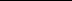 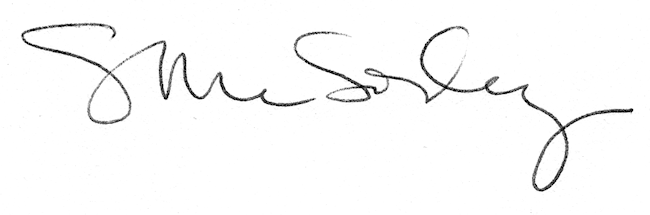 